令和５年　　月　　日研　修　報　告　書研修日時令和５年3月24日　14：00～15：00　（オンライン開催日）その他閲覧可能日　　令和５年　　月　　日～　　月　　日研修場所オンライン開催研修テーマ安全衛生研修研修目的安全衛生活動として介護職員の腰痛予防は喫緊の課題ですあり、人材確保のためにもこの現状を変えなければいけません。介護する側だけの問題ではなく、抱え上げない、持ち上げない、引きずらないケアは、介護される側にとっても、拘縮予防や褥瘡予防といったメリットがあります。双方の健康的な生活の実現を目的として本研修を実施いたします。講師小林智和（NPO法人みらいけあ　理事長）研修題名”脱レガシー” 人材確保に向けた介護システムの変革研　修　内　容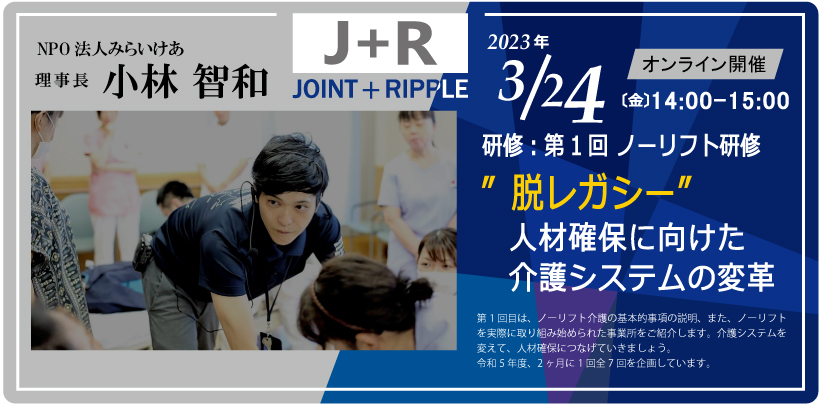 http://riddell-wright.com/jointandripple-tr/ノーリフト（抱えない介護）の実際ノーリフト（抱えない介護）の基本的知識